Zebra mussel picturePost Card Title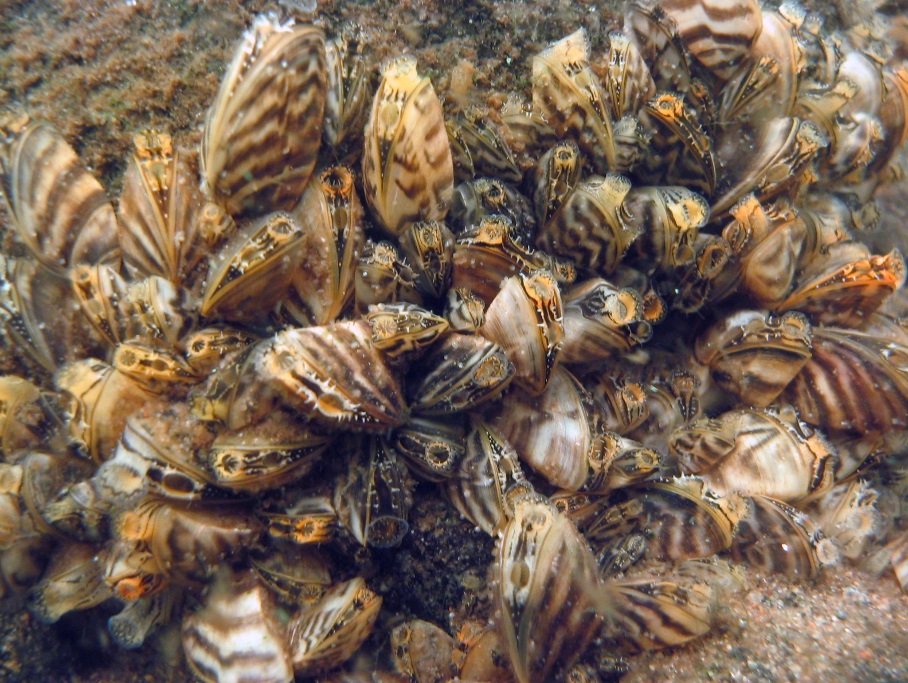 ZebraMusselAbsenceReport[Insert OrganizationName Here]blankblankZebraMusselAbsenceReport[Insert OrganizationName Here]ZebraMusselAbsenceReport[Insert OrganizationName Here]blankblankZebraMusselAbsenceReport[Insert OrganizationName Here]Report DataMailing InformationLAKE INFORMATION:Your Name: ___________________Phone or Email: ________________County: _______________________Water Body Name: ______________DOW#: _______________________ SEARCH INFORMATION:Location in Water Body: ______________________________Search Method(s) and Date(s):This card is for absence reports only. If you think you found a zebra mussel, report it to the DNR immediately. Thank you for your efforts!____________________________________________________________________________________________________________________________________________________________________________________OrganizationAddress Line 1 Address Line 2City, State ZIP CodeBlankblankLAKE INFORMATION:Your Name: ___________________Phone or Email: ________________County: _______________________Water Body Name: ______________DOW#: _______________________ SEARCH INFORMATION:Location in Water Body: ______________________________Search Method(s) and Date(s):This card is for absence reports only. If you think you found a zebra mussel, report it to the DNR immediately. Thank you for your efforts!____________________________________________________________________________________________________________________________________________________________________________________OrganizationAddress Line 1 Address Line 2City, State ZIP CodeReport DataMailing InformationLAKE INFORMATION:Your Name: ___________________Phone or Email: ________________County: _______________________Water Body Name: ______________DOW#: _______________________ SEARCH INFORMATION:Location in Water Body: ______________________________Search Method(s) and Date(s):This card is for absence reports only. If you think you found a zebra mussel, report it to the DNR immediately. Thank you for your efforts!____________________________________________________________________________________________________________________________________________________________________________________OrganizationAddress Line 1 Address Line 2City, State ZIP CodeBlankblankLAKE INFORMATION:Your Name: ___________________Phone or Email: ________________County: _______________________Water Body Name: ______________DOW#: _______________________ SEARCH INFORMATION:Location in Water Body: ______________________________Search Method(s) and Date(s):This card is for absence reports only. If you think you found a zebra mussel, report it to the DNR immediately. Thank you for your efforts!____________________________________________________________________________________________________________________________________________________________________________________OrganizationAddress Line 1 Address Line 2City, State ZIP Code